План мероприятий по подготовке и организации летней оздоровительной кампании 2018 года в МКОУ СОШ №13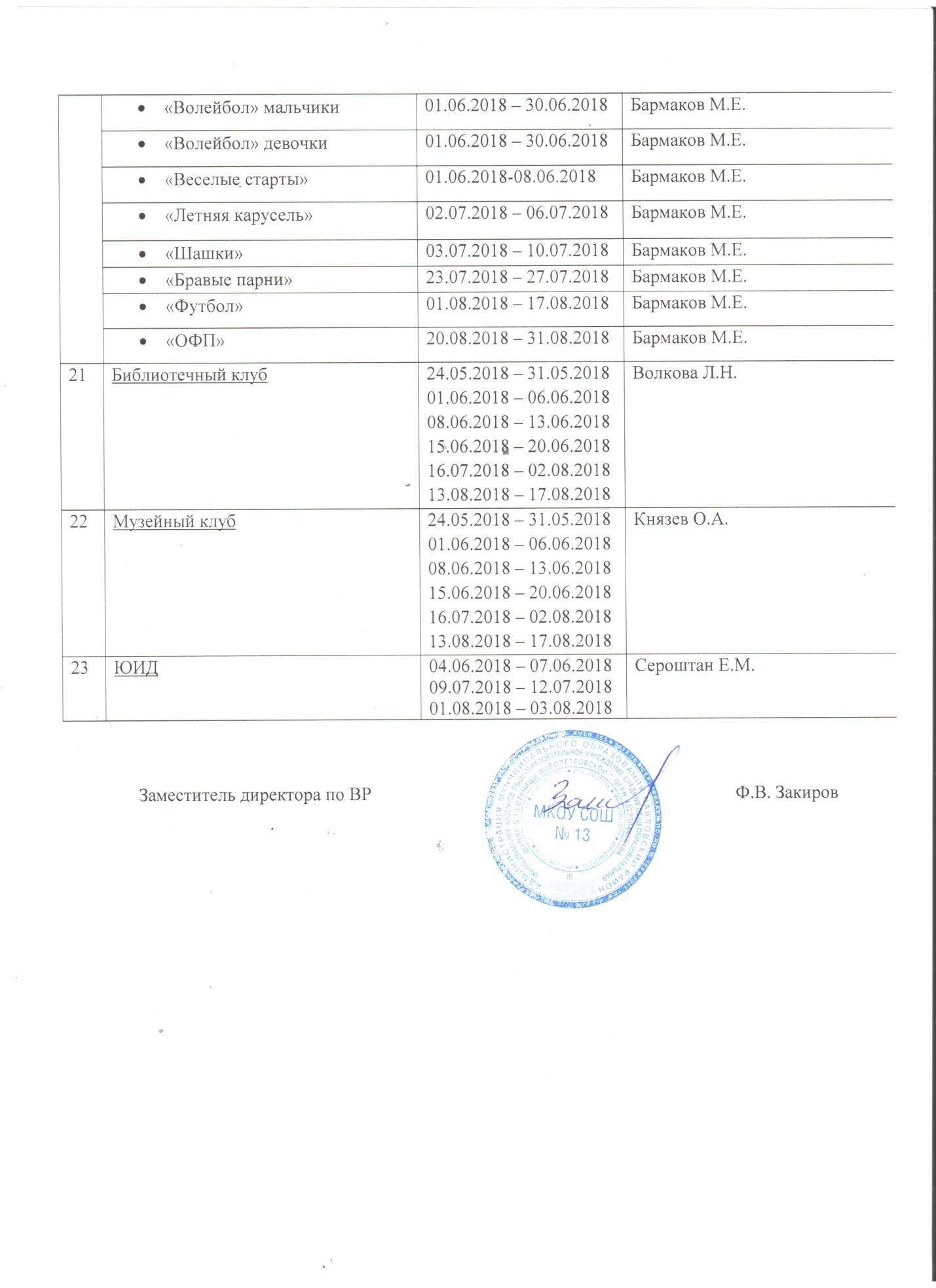 № п/пНаименование мероприятийСроки проведенияОтветственные1.Организация информирования учеников и родителей о Летней оздоровительной компании 2018До 15.05.2018Зам. директора по ВР2. Подготовка нормативных документов по организации летнего отдыха и занятости детейДо 25.05.2018Зам. директора по ВР3Разработка инструкций, памяток по ТБ, ППБ, действиям в ЧС для организаторов летнего отдыха и занятости учащихсяДо 25.05.2018Зам. директора по ВР 4Разработка вкладки «Лето 2018» на сайте МКОУ СОШ № 15До 15.05.2018Зам. директора по ВР, библиотекарь Волкова Л.Н,5Оформление стенда «Лето 2018»До 25.05.2018Зам. директора по ВР 6Турслет16.06. 201812.07.201814.08.2018Зам. директора по ВР, Преподаватель-организатор ОБЖ Князев О.А,7Передвижные лагеря25.06.2018 – 27.06.2018Князев О.А.8Краткосрочные экспедиции04.06.2018 – 05.06.201807.06.2018 – 08.06.2018Зам. директора по ВР, классные руководители8Краткосрочные экспедиции05.07.2018 – 06.06.201826.07.2018 – 27.07.201830.07.2018 – 31.07.2018Классные руководители 8Краткосрочные экспедиции28.08.2018 – 29.08.2018Князев О.А.9Краткосрочные походы04.06.2018 – 05.06.1807.06.2018 – 08.06.2018 Князев О.А. классные руководители9Краткосрочные походы05.07.2018 – 06.06.201826.07.2018 – 27.07.201830.07.2018 – 31.07.2018Князев О.А., классные руководители9Краткосрочные походы28.08.2018 – 29.08.2018Князев О.А. классные руководители10Многодневная экспедиция10.06.2018 – 13.06.2018Князев О.А.10Многодневная экспедиция03.07.2018 – 06.07.2018Князев О.А.10Многодневная экспедиция26.08.2018 – 29.08.2018Князев О.А.11Многодневные походы10.06.2018 – 13.06.2018Князев О.А.11Многодневные походы03.07.2018 – 06.07.2018Князев О.А.11Многодневные походы26.08.2018 – 29.08.2018Князев О.А.12Однодневные походы15.06.201818.06.201819.06.2018Зам. директора по ВР, Князев О.А. классные руководители12Однодневные походы16.07.201823.07.201830.07.2018Зам. директора по ВР, Князев О.А. классные руководители12Однодневные походы29.08.201829.08.201829.09.2018Зам. директора по ВР, Князев О.А. классные руководители13Велотуризм 15.06.201818.06.201819.06.2018Князев О.А. классные руководители13Велотуризм 16.07.201823.07.201830.07.2018Князев О.А. классные руководители13Велотуризм 15.06.201818.06.201819.06.2018Князев О.А. классные руководители15Профильный лагерь с дневным пребыванием «Солнышко»04.06.2018 – 22.06.2018Зам. директора по ВР, Зверяк Н.И.17Однодневные экскурсии по краю06.06.201814.06.201821.06.201828.06.2018Зам. директора по ВР, классные руководители17Однодневные экскурсии по краю02.07.201803.07.201817.07.201818.07.201819.07.201826.07.201831.07.2018Зам. директора по ВР, классные руководители17Однодневные экскурсии по краю01.08.201803.08.201806.08.201817.08.201820.08.2018Зам. директора по ВР, классные руководители18Дневные  тематические площадки«В здоровом теле, здоровый дух»28.05.2018 – 01.06.2018классные руководители18«Веселые цифры»25.05.2018 – 31.05.201801.06.2018 – 07.06.2018классные руководители18«Любимые сказки»08.06.2018 – 14.06.2018классные руководители18«Наша школа – наш дом»18.06.2018 – 22.06.2018классные руководители18«Моя малая Родина»23.07.2018 – 27.07.2018классные руководители18 «Знаменитые мультгерои»20.08.2018 – 24.08.2018классные руководители18«Здравствуй школа»27.08.2018 – 31.08.2018классные руководители19Акция Парки Кубани18.06.2018 – 20.06.2018Зам. директора по ВР19Акция Парки Кубани24.07.2018 – 26.07.2018Зам. директора по ВР19Акция Парки Кубани21.08.2018 – 23.08.2018Зам. директора по ВР20Вечерние спортивные площадки«Любимый спорт»24.05.2018 – 31.05.2018Бармаков М.Е.